KOMUNIKAT LUBELSKIEGO WOJEWÓDZKIEGO 
                  LEKARZA WETERYNARII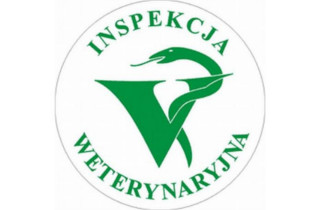 WIOSENNA AKCJA SZCZEPIEŃ LISÓW PRZECIWKO  WŚCIEKLIŹNIE	Informuję, że w dniach od 7 do 9 kwietnia 2022 r.* na terenie województwa lubelskiego planowane jest przeprowadzenie ochronnego szczepienia lisów wolno żyjących przeciwko wściekliźnie. Szczepionka będzie zrzucana z samolotów w liczbie 30 dawek na 1 km2Zrzuty obejmują kompleksy leśne, pola, łąki z pominięciem terenów zabudowanychDawkę szczepionki stanowi blister aluminiowo-plastykowy wielkości około 3 cm, zawierający szczepionkę zatopioną w przynęcie o intensywnym zapachuNie wolno dotykać szczepionkiJeśli szczepionka dostanie się do ust, oczu, nosa, lub skaleczenia skóry należy niezwłocznie skontaktować się z lekarzemRęce lub inne nie zakryte części ciała, które miały kontakt ze szczepionką, należy natychmiast dokładnie umyć wodą z mydłemKażdy kontakt zwierząt domowych ze szczepionką należy zgłosić lekarzowi weterynariiPrzez dwa tygodnie po wyłożeniu szczepionki nie należy puszczać wolno psów i kotów, aby nie dostały się do miejsc, gdzie wyłożono szczepionkę* Termin akcji może ulec zmianie, informacje będą na bieżąco aktualizowane na stronie Wojewódzkiego Inspektoratu Weterynarii w Lublinie, www.wiw.lublin.pl.